Broughton Jewish Lunch Menu 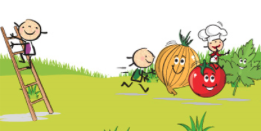 WEEK  ONE  15.7.19BAKED POTATO, SANDWICHES, FRESH FRUIT & VEGETABLES AVAILABLE DAILY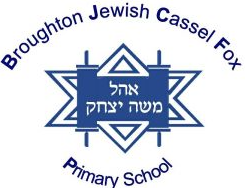 MondayTuesdayWedsThursdayFridayMain OptionMEATBOLOGNAISECHICKENIN SAUCECHICKENSAUSAGEMEATBALLSIN TOMATOSAUCEFISH FINGERSFISH GOUJONS VegetarianVEGETARIANNUGGETSVEGETARIANBOLOGNAISEVEGETARIANSAUSAGE ROLLSVEGETARIANSCHNITZELVEGETARIANSAUSAGESideMIXED VEGSPAGHETTIGREEN BEANSCOUS - COUSBAKED BEANSPASTACARROTSRICEPEASCHIPSDessertMIXEDFRUITFRUIT BARBISCUITFRUITBARAPPLECAKE